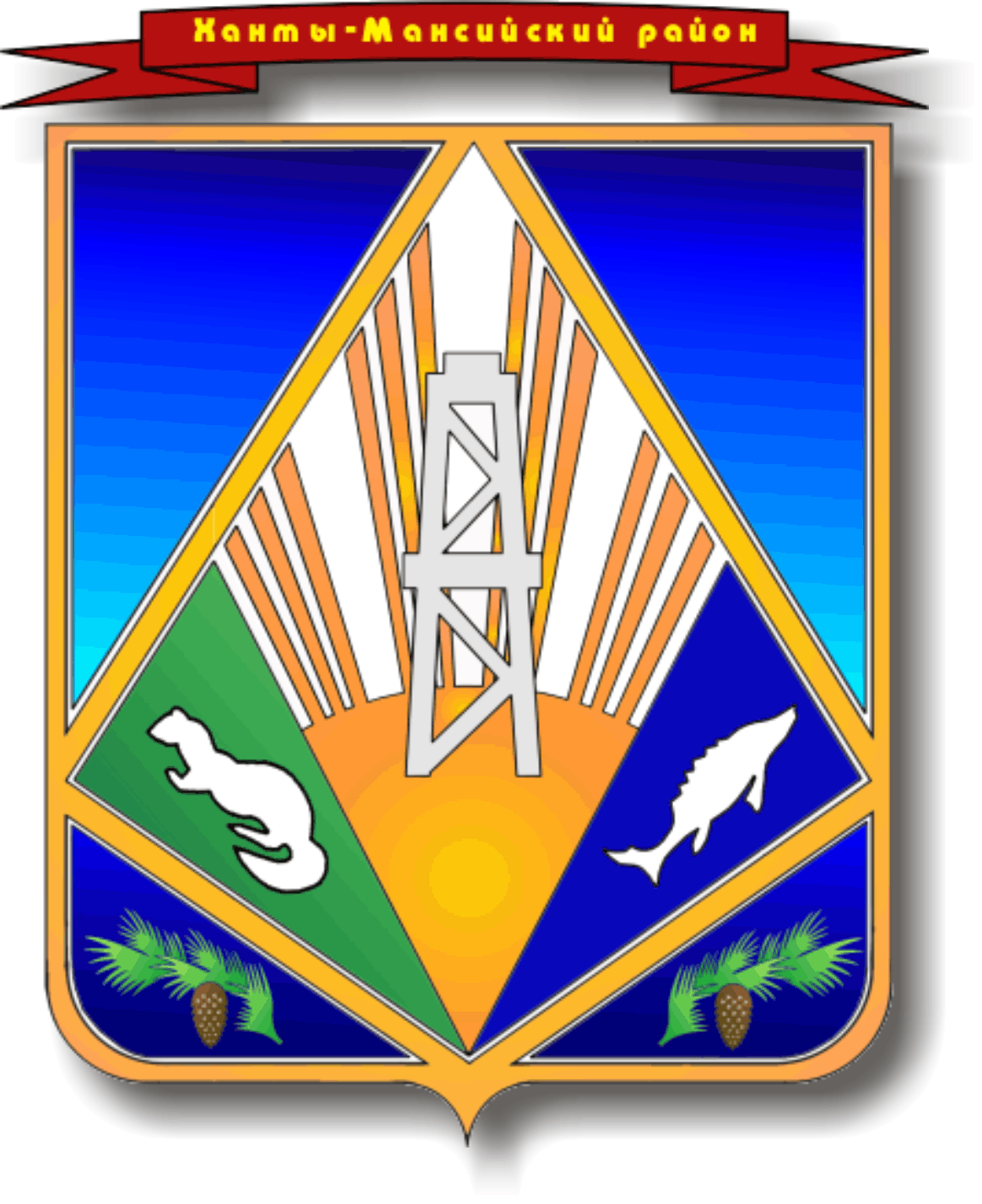 МУНИЦИПАЛЬНОЕ ОБРАЗОВАНИЕХАНТЫ-МАНСИЙСКИЙ РАЙОНХанты-Мансийский автономный округ – ЮграАДМИНИСТРАЦИЯ ХАНТЫ-МАНСИЙСКОГО РАЙОНАП О С Т А Н О В Л Е Н И Еот  24.05.2012                                     		                                     №  120г. Ханты-МансийскОб утверждении административного регламента администрации Ханты-Мансийского района в сфере жилищно-коммунального хозяйства 	В соответствии с Федеральным законом от 27 июля 2010 года                    № 210-ФЗ «Об организации предоставления государственных и муниципальных услуг»; постановлением администрации Ханты-Мансийского района от 06 марта 2012 года №46 «О разработке и утверждении административных регламентов предоставления муниципальных услуг»:1. Утвердить   административный   регламент   по   предоставлению администрацией Ханты-Мансийского района  муниципальной услуги по  предоставлению информации о порядке предоставления жилищно-коммунальных услуг населению согласно приложению.2. Настоящее постановление вступает в силу после его официального опубликования (обнародования).3. Контроль за выполнением постановления оставляю за собой.Глава администрации                                 Ханты-Мансийского района                                                               В.Г.Усманов	